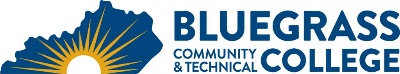 Program Coordinator:  Bambi Martin	E-mail:  bambi.martin@kctcs.edu		Phone:  859-246-4640Program Website: https://bluegrass.kctcs.edu/education-training/programs/nursing/kentuckymedicationaide.aspxStudent Name:		Student ID: Students must meet college readiness benchmarks as identified by the Council on Postsecondary Education or remedy the identified skill deficiencies. Graduation Requirements:Advisor Name	__________________________________	Advisor Contact	________________________________First SemesterCreditHoursTermGradePrerequisitesNotesNAA 100 Nursing Assistant Skills I3This is an 8-week hybrid course.Total Semester Credit Hours3Total Certificate Credit Hours325% or more of Total Certificate Credit Hours must be earned at BCTCGrade of C or higher in each course required for the certificateAdditional InformationInformation about program costs and the required background check can be found at https://bluegrass.kctcs.edu/education-training/programs/nursing/kentuckymedicationaide.aspx .